Zamaluj tyle kratek ile obrazków znajduje się na górze kartki. Spróbuj przeliczać w języku angielskim.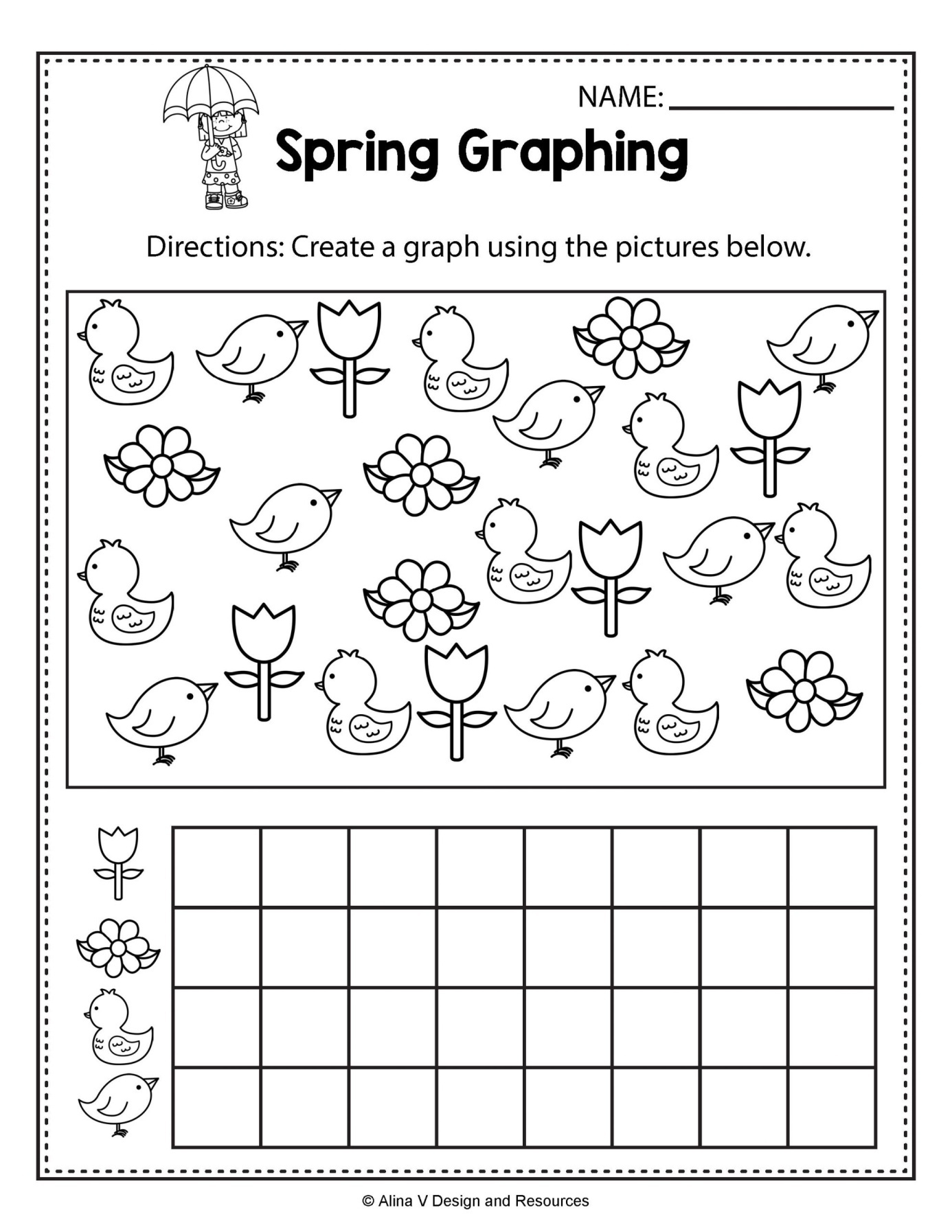 Pokoloruj według wskazówek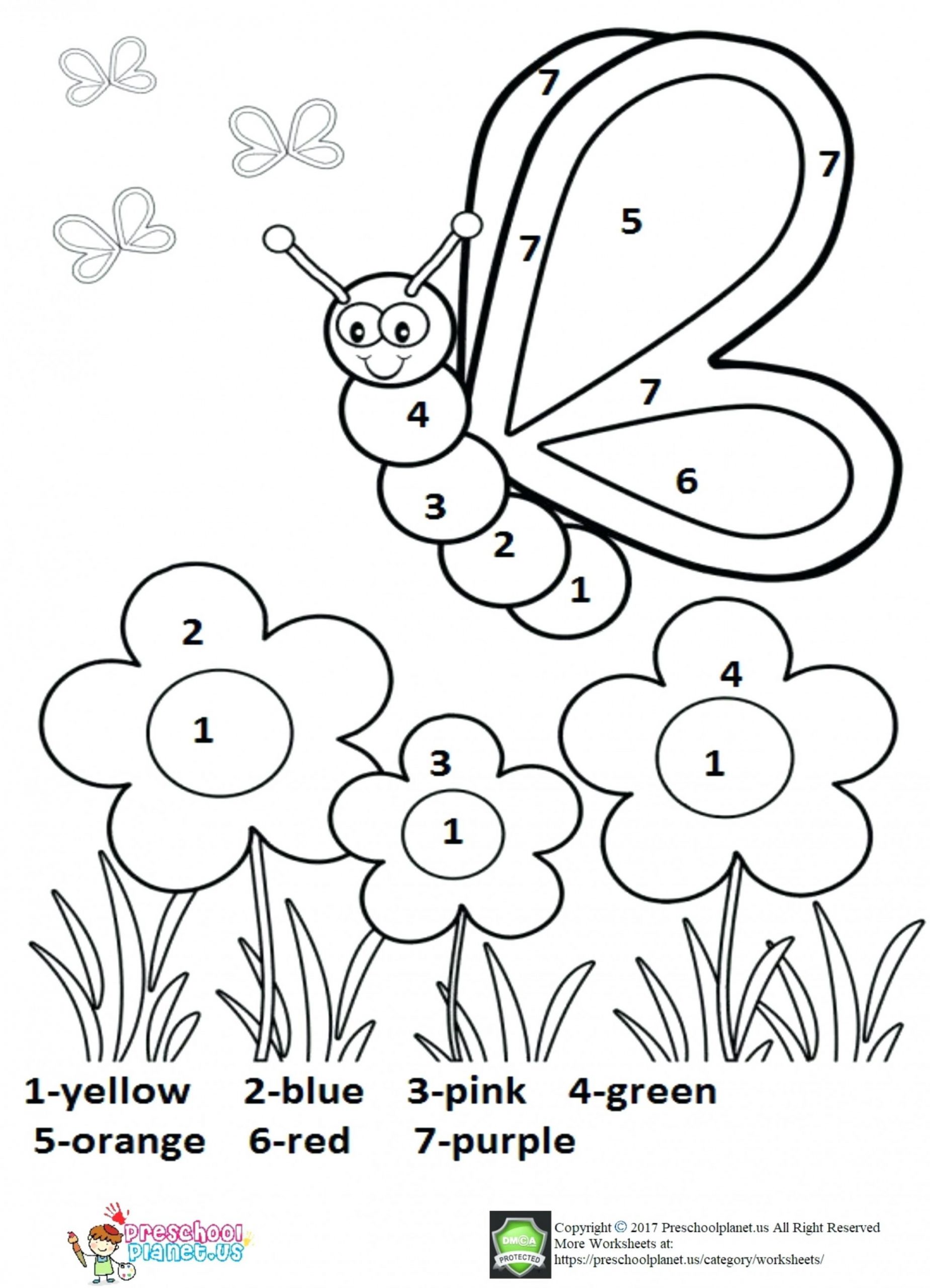 Kontynuuj rozpoczety rytm wklejając odpowiedni obrazek.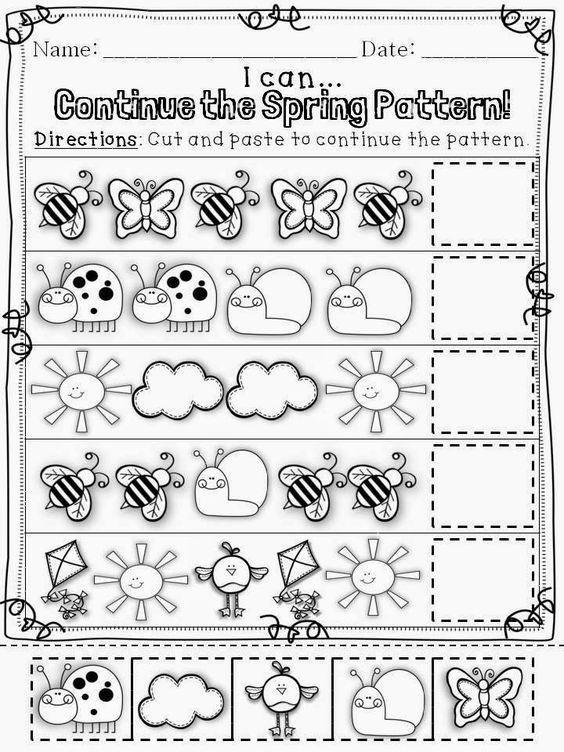 